                    Проект  родительского  собрания группе № 3               « Творческие  гостиные» -взаимодействие               «Родитель – ребёнок – педагог».                                                                ГБДОУ детского сада № 41                                                                Красносельского района  г.СПб                                                                Воспитатели :Тотьмянина  М.Р.                                                                                          Макарова  Н.И.                                              Санкт – Петербург                                                       2012 г.Творческие  гостинные – это модель взаимодействия «Родитель – ребёнок – педагог» , где родителю и ребёнку отводятся ведущие роли , им принадлежит инициатива .Педагог выполняет роль консультанта , снабжающего родителянеобходимыми  сведениями  , и обучает его некоторымспециальным умениям , приёмам взаимодействия с ребёнком.Задачи: Обучение детей эмоционально откликаться на воспринимаемое , включаться в общение со взрослыми через речь и игровые действия;сближение детей, родителей ,воспитателей через общение в игре,творчестве;  развитие мелкой моторики, речи, памяти детей, слухового внимания, наблюдательности, умение действовать по правилу;улучшение пространственной ориентации; обучение приёмам релаксации ;снятие напряжения.Материалы: мягкие игрушки (заяц и медведь), пластилин, силуэты животных( по числу участников) ,салфетки, стеки, шарфы(по числу участников), магнитофон.Методические приёмы:игротерапия , музыкотерапия, приёмы релаксации, беседа.Время проведения:2-я половина дня, длительность встречи – 20- 25 минут.Ведущие: воспитатели группы- Тотьмянина М.Р.- 1-й воспитатель.                                                             Макарова  Н. И.-   2-й воспитатель.                                                   Ход   встречи:1-я часть « Приветствие».1-й воспитатель.- Снова встретиться мы рады с вами папы, с вами мамы, с вами детки.Чтобы всем нам вместе быть,Надо круг нам сотворить.За руки быстрей беритесь,В круг большой вы становитесь.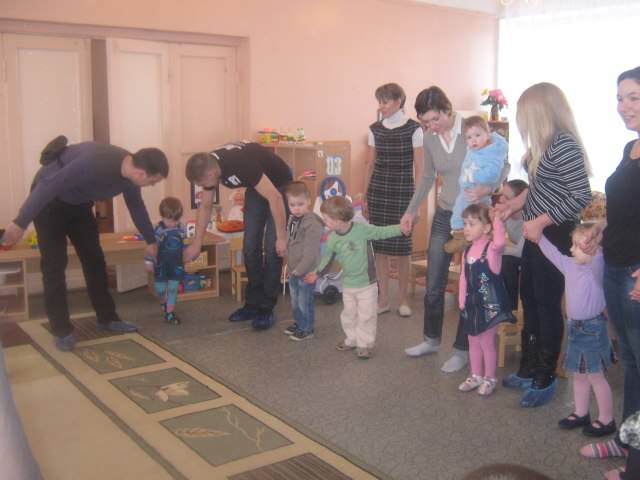 Делаем большой круг.А чтоб ближе быть друг к другу,Мы пойдём сейчас по кругу.1, 2, 3- вот и вместе ,вместе мы.(Делаем маленький круг)Молодцы! А сейчас садитесь и друг другу улыбнитесь!2- я часть «Музыкально – ритмическая».Дети и родители сидят на ковре, образуя круг. Появляется игрушка-зайка.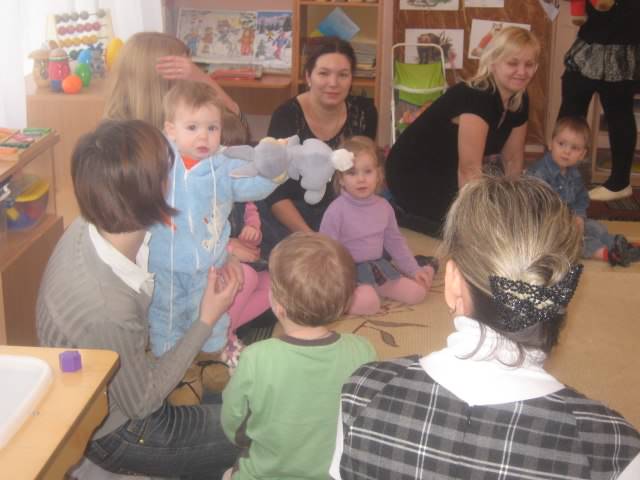 1-й воспитатель. Зайку бросила хозяйка,                                 Под дождём остался зайка.                                  Со скамейки слезть не смог,                                  Весь, до ниточки , промок.(А. Барто )Ой, посмотрите, зайка грустит и плачет. Что мы можем сделать?(Пожалеть)   Дети и родители жалеют зайку, передавая его друг другу.- А может мы его развеселим и поиграем с ним ?                                    Игра «Зайчики и слоники»1-й воспитатель.- Давайте мы с вами будем слониками большими, сильными, смелыми. Походим по комнате спокойно, не торопясь. Слоны ничего не боятся. Они добрые, дружат с людьми и помогают им.Дети и взрослые ходят по комнате, изображая слонов.-А теперь мы будем зайками- трусишками. Когда зайка боится, он весь дрожит .Его хвостик и лапки трясутся.Дети и взрослые изображают, как зайка трясётся(повтор -2-3 раза).                                               Игра  « Мишка»  2-ой воспитатель показывает движения , а все участники повторяют .- Мишка косолапый по лесу идёт ,               (имитация походки медведя )Шишки собирает, песенки поёт.                   («собираем»  шишки )Вдруг упала шишка                                           (правая рука сжимается в кулакПрямо мишке в лоб.                                          и  прикладывается  ко лбу )Мишка рассердилсяИ ногою- топ .                                                     ( ножкой топаем по полу )Больше я не буду                                              ( грозим  указательным пальцем)Шишки собирать, сяду я в машину               ( прикладываем ладошки к щеке)И поеду спать.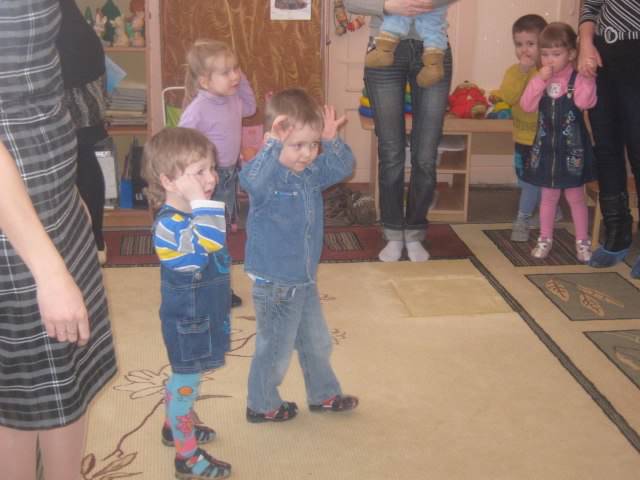                        Мишка обращается к участникам.- А я вижу, что вы здесь играете. Возьмите меня с собой. Я тоже игру интересную знаю.                                          Игра « Черепаха»                                                           Игра на звукоподражание.-Сейчас я буду показывать животное , а вы изображать ,как они «говорят».(используются картинки кошки, собаки ,коровы ,лошадки ,козы, хрюшки)А как только скажу « черепаха»- встаём на четвереньки и медленно ползём, т.к. черепахи ползают очень медленно и не издают звуков.              Мишка тоже ползёт и находит две корзинки.                            3 – я часть «Творческая работа»- Ой, я что-то нашёл ! Посмотрите, что здесь ? (пластилин, силуэты животных)Ребятишки, кто же там нарисован? Молодцы! Это же наш зайка ,черепаха, и я- медвежонок ! 2-ой воспитатель.-А если у нас есть пластилин , значит мы будем что-то лепить.Мишка предлагает слепить зайке друзей, чтобы он не скучал.Воспитатель показывает, как надо работать с пластилином. Родители и дети выбирают пластилин ,соответствующий по цвету зверюшкам, которых они будут лепить. Звучит спокойная музыка . Дети и родители работают вместе.По окончанию работы оформляется выставка.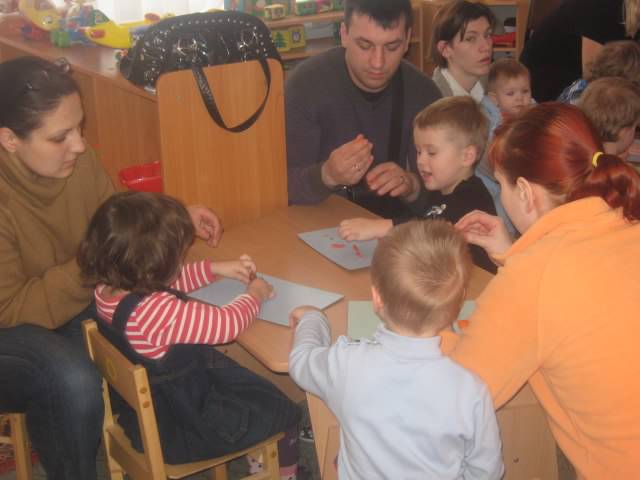 2-й воспитатель. Как славно мы с вами потрудились, какие все молодцы! Посмотрите, зайке уже совсем не грустно !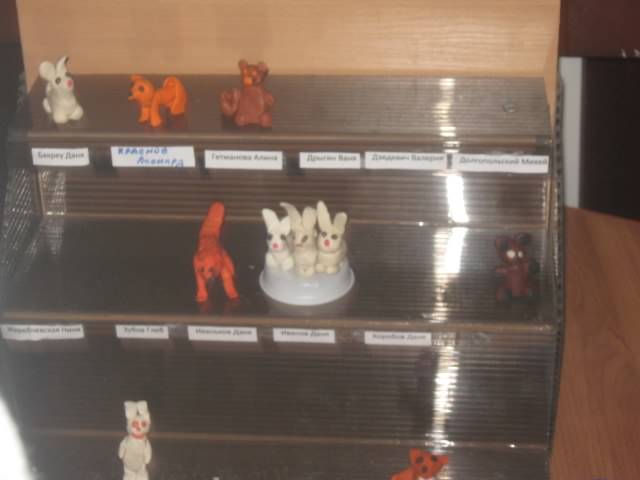 Зайка. Мне с вами было так весело. Я хочу поиграть с вами в мою любимую игру, в которую мы с папой и мамой играем дома.4-я часть.   Музыкально-ритмическая. Игра «Хвостики».                    Каждому играющему привязывается на пояс шарф ,звучит весёлая музыка. Играющие « превращаются»в лисят, тигрят, кошечек.5-я часть .                       «Игры на руках и коленях».                              Выполняется релаксационный комплекс.Родители сидят на ковре ,а дети ложатся, как им удобно. Звучит спокойная музыка.1-й воспитатель.-Лёжа глубоко подышать ,вдыхая через рот так ,как дышат уставшие тигрята, как дышим мы сами, как дышат мышата;-потянулись (мамы гладят каждая своего ребёнка ) ;-пошевелили пальчиками на руках , на ногах ;-потянулись (мамы гладят каждая своего ребёнка );-спокойно вдохнули и выдохнули .Зайка . Ребята, посмотрите, что я для вас приготовил!Зайка достаёт корзинку с угощением - морковка.Участники благодарят за угощение.6-я часть « Прощание».1-й воспитатель. Молодцы, ребята! Молодцы мамы и папы! Какую красоту сделали!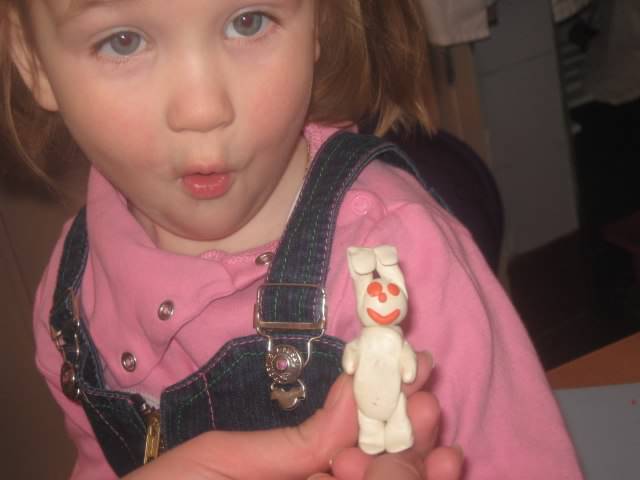 Кто же к нам в гости приходил , вспомните. Мамы и папы помогают.                                      Работа с загадками.-Он в берлоге спит зимой под большущею сосной.А когда придёт весна, он проснётся ото сна.(Медведь)-Комочек пуха , длинное ухо. Прыгает ловко ,любит морковку.(Зайчик)Зайчик и мишка благодарят всех участников за интересные игры и уходят.          Воспитатели прощаются со всеми участниками встречи.До свиданья, до свиданья ,Приходите к нам опять .До свиданья, до свиданья,Будем вместе мы играть !Используемая литература. «Родитель-ребёнок-педагог»:модели развития взаимоотношений.(В .Е. Лампман ,И.А. Жёлтикова)